 Candy Grams 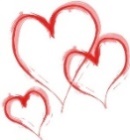 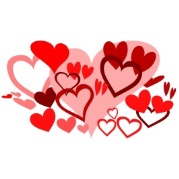 Parents, Teachers, and Students,You can treat your child, grandchild, friend, teacher, or staff member to a special Candy Gram delivered to their classroom on Friday, February 12, 2021! Complete the Lollipop Gram (print additional if necessary), return to office or classroom teacher with filled out forms and payment (cash only) Monday, February 8th through Wednesday, February 10th from 8:00 am – 8:30 am. COST: $1 Each   This is a School Fundraiser. Please contact Linzee Buck, buckl@leonschools.net, with any additional questions. 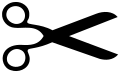 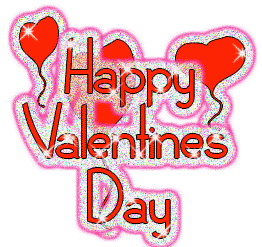 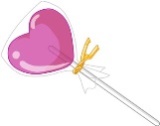 To: _________________________________________     Grade: _________                         (First and Last Name)                                                        Homeroom : ________________________Message:_______________________________________________________________________________________________________________________________________________________________________________________From:                                                            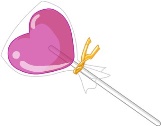 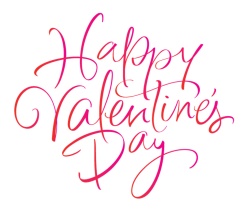 To: _________________________________________     Grade: _________                         (First and Last Name)                                                       Homeroom : ________________________Message:_______________________________________________________________________________________________________________________________________________________________________________________From:                                                          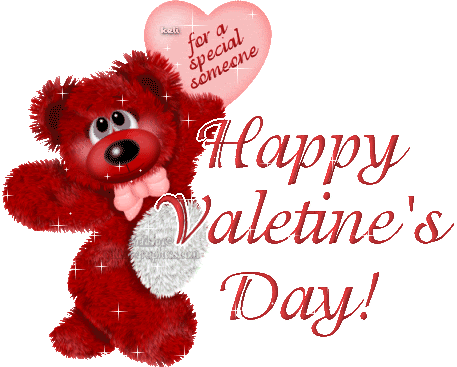 To: _________________________________________     Grade: _________                         (First and Last Name)                                                        Homeroom : ________________________Message:_______________________________________________________________________________________________________________________________________________________________________________________From:                                                          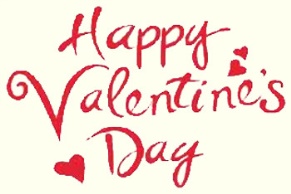 To: _________________________________________     Grade: _________                         (First and Last Name)                                                       Homeroom : ________________________Message:_______________________________________________________________________________________________________________________________________________________________________________________From:                                                          